25 жовтня  за ініціативою керівництва Балівського ліцею провідний спеціаліст служби у справах дітей Слобожанської селищної ради організував та провів захід для учнів 5-7 класів на тему «Здоровий спосіб життя та шкідливі звички».Мета заходу - формування відповідального ставлення  дитини до власного здоров’я, набуття навичок здорового способу життя як складової збереження і зміцнення здоров'я та успішної соціалізації у майбутньому.Під час зустрічі із дітьми в інтерактивній формі із використанням відеоматеріалів було викладено  інформацію про фактори, що негативно впливають на формування здоров’я підлітків.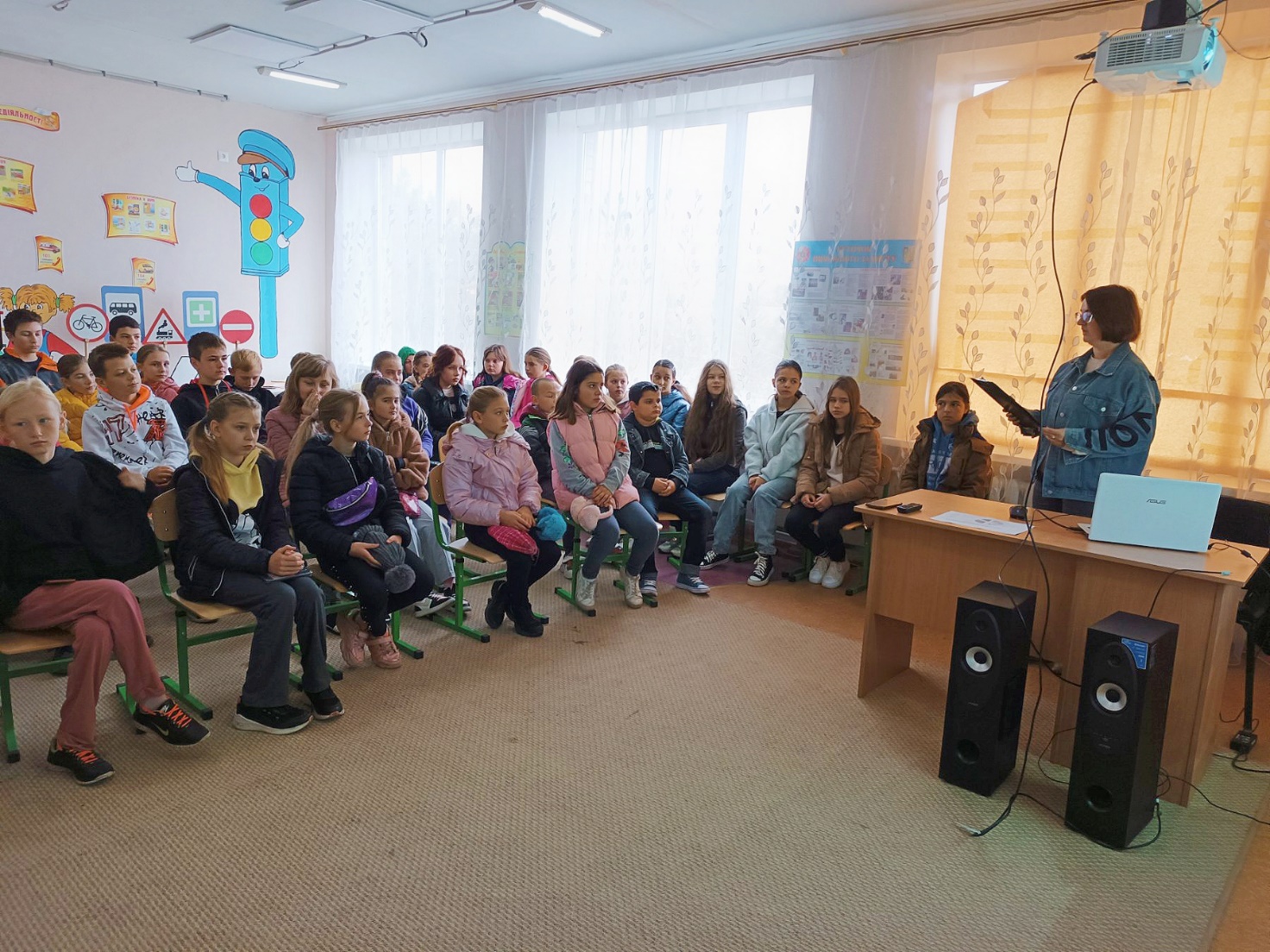 